@iBEE2020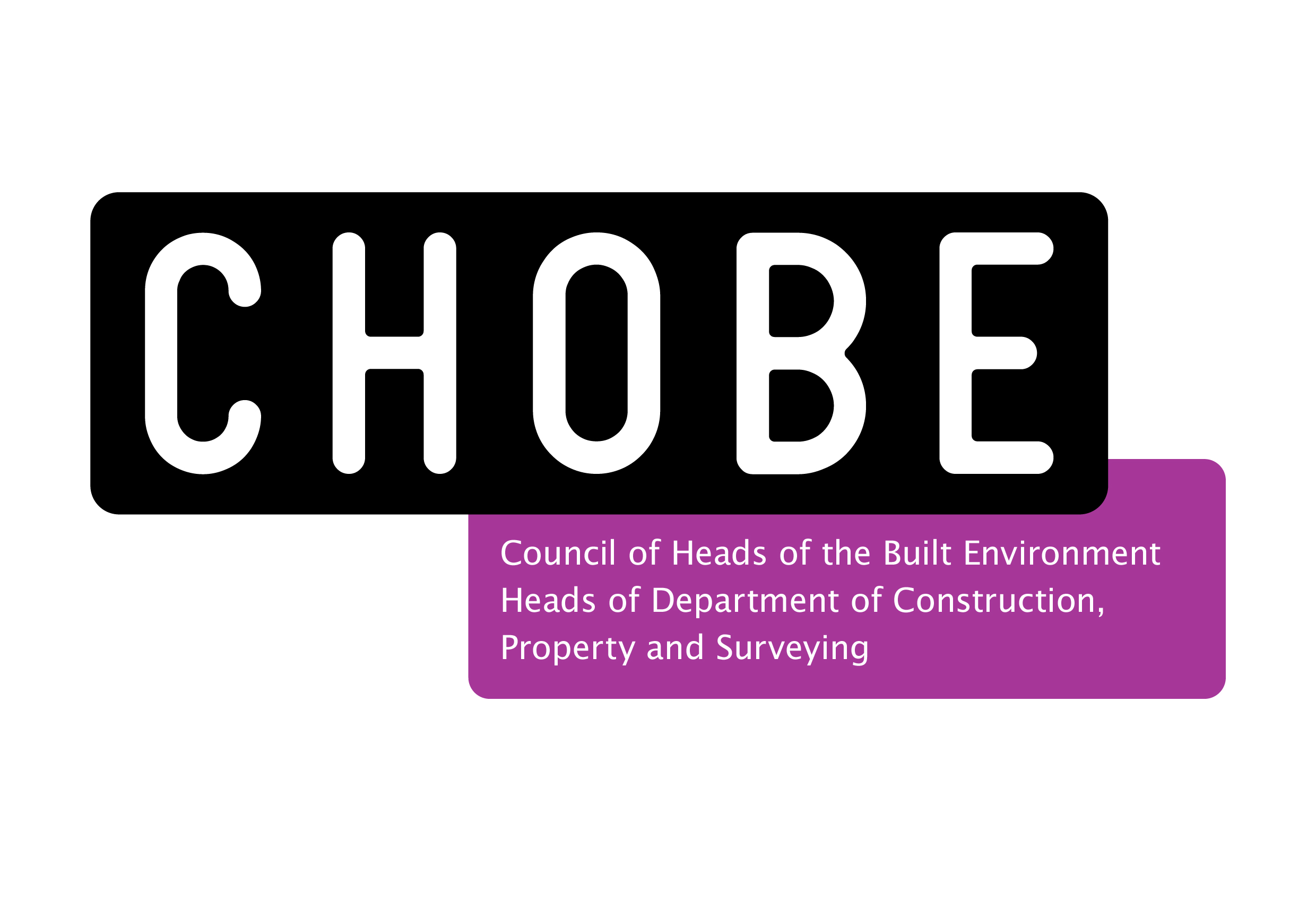 Global Learning Innovations: Innovation in Built Environment Education ConferenceLiverpool John Moores University, April 16/17Proposal for presentation/workshop.Please return this form by email as a word document to info@chobe.org.uk by 10th January 2020.*Workshop: one hour allocated to presenter for the delivery of an interactive session with opportunity for discussion built in.**Presentation: delegates will be scheduled a 1 hour sessionwith 2 other presenters (chosen by theme/relevance) to deliver presentation and engage in discussion.NameOrganisationEmailPhoneFormatWorkshop* (1 hour) or Presentation** (20 minutes): please delete as appropriateTitle (provisional)Overview and rationalPlease provide a brief overview of your proposal together with an explanation of its relevance to the theme of iBEE2019 (max 250 words). Comments/feedback (for CHOBE use)